Opis Przedmiotu Zamówienia (OPZ)Sukcesywna dostawa kalendarzy na 2021 rok na potrzeby FRSE 1.Planner na biurkoPlanner na biurkoFormatWymiar: 600 x 460 mm (dopuszczalna tolerancja 
+/- 10%)26 kartek – klej po długim bokuPapier offset 80 g (w kropki)Nadruk 4+0Podkładka tekturowaProjekt autorski, druk indywidualny dla zamawiającegoIlustracja poglądowaZdjęcie poglądowe:                   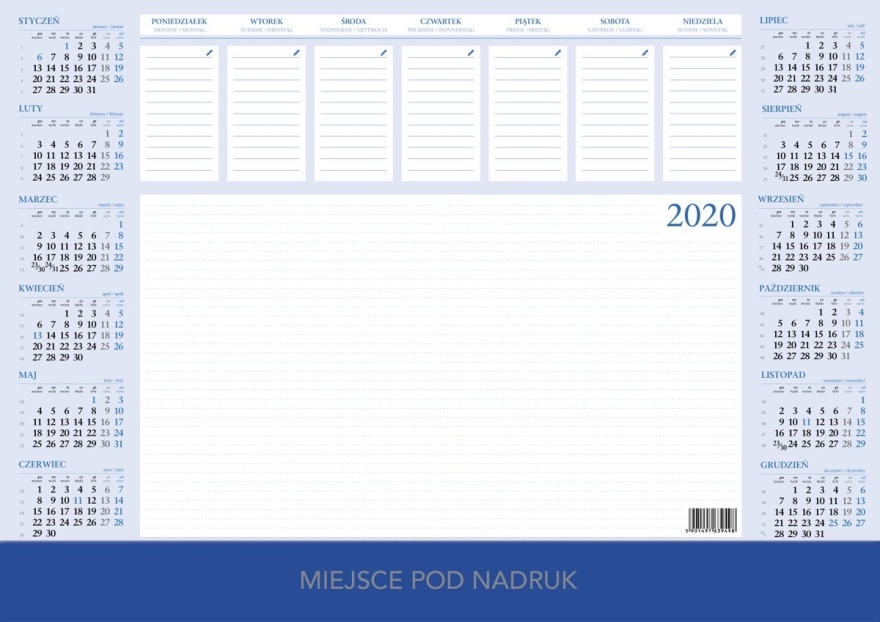 Termin wykonania20 dni kalendarzowych od dnia zaakceptowania projektu graficznego przez ZamawiającegoPakowaniePakowanie pojedyncze w folieWycena Szacowany nakład: 400 szt. 2.Kalendarz ścienny trójdzielnyKalendarz ścienny trójdzielnyFormatWymiary: - główka 330x210 mm - plecy 330x610 mm lub 330x590 mm - całość (główka + plecy) 330x820 mm lub 330x800 mm       (dopuszczalna tolerancja +/- 10%)Kolory: główka i plecy druk 1 kolor (biały lub czarny)Kalendaria: 4 modele do wyboru – różne czcionkiSurowce: - główka + plecy - wysokiej sztywności karton 
+ okleina Pier Luigi – natura (beżowy) kalendarium - preprint 90gIlustracja poglądowaZdjęcia poglądowe:                   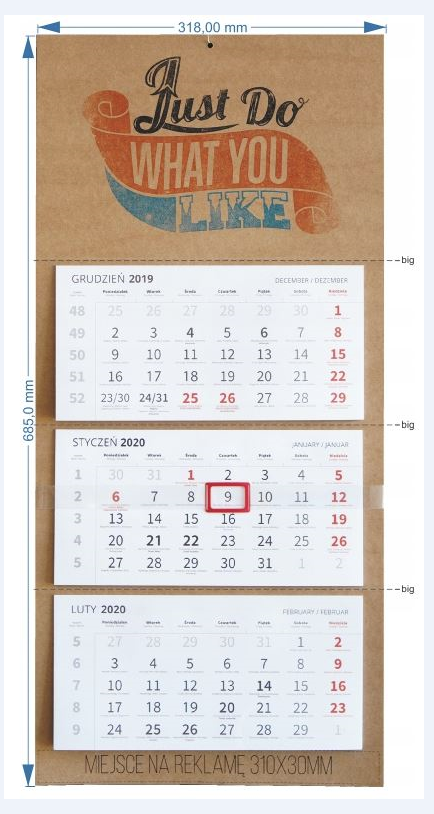 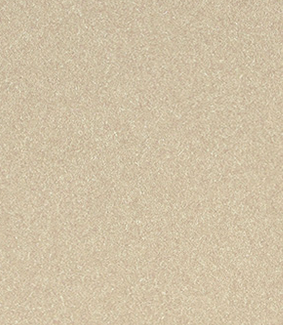 Termin wykonania20 dni kalendarzowych od dnia zaakceptowania projektu graficznego przez ZamawiającegoPakowanieOpakowanie kartonowego (kraftowe) z logotypem zamawiającegoWycena Szacowany nakład:  450 szt.3.Notes Planner na spirali A5Notes Planner na spirali A5FormatTwarda oprawa z tektury (kolor wybiera zamawiający)Wymiar: 164x216mm (zamknięta); z zaokrąglonymi narożnikami Okleina i wyklejka: papier kredowy 150g/m2; druk: 4+0, kolor papieru bielony kremowy w kropki ;Wyklejka – projekt autorski druk indywidualny 
dla zamawiającegoWykończenie: folia matowa odporna na zarysowania Notes szyty spiralą: papier offsetowy 80g/m2; kolor papieru bielony kremowy w kropki – dotyczy kartek
ca 148x210mm/120 kartek; druk: 4+4 ze spadami6szt z registrami na 12 miesięcy - papier kredowy 350g/m2; ca 158x210mm; druk: 4+4 ze spadami; wykończenie: folia matowa obustronnie Dodatkowe kartki(miesięczne rozkładówki) papier offsetowy 80g/m2; ca 148x210mm/24 kartek; druk: 4+4; Dodatkowe kartki są umieszczone przed każdym miesiącem Spirala zaciskana: wzdłuż boku 216 mm – czarna lub biała Gumka zamykająca płaska o szerokości 7mm - kolor standardowy nieokreślony - montowana pod wyklejkę 
- x 2 szt. Projekt autorski, druk indywidualny dla zamawiającego (kartki)Dwie matryce z logo zamawiającego + zestawienie roku: 25 x 9 mm / w prawym górnym roguIlustracja poglądowaZdjęcia poglądowe:                   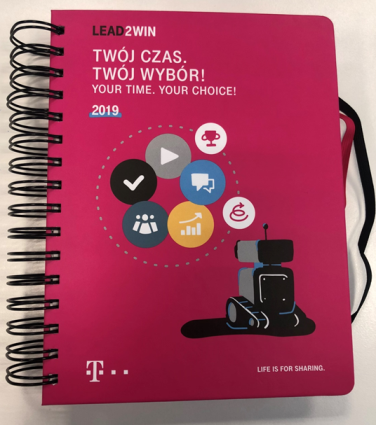 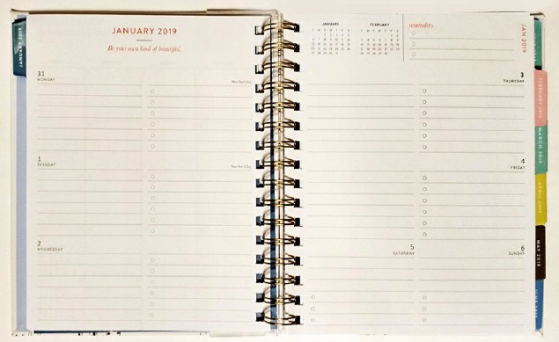 Termin wykonania20 dni kalendarzowych od dnia zaakceptowania projektu graficznego przez ZamawiającegoPakowaniePo 1 szt. w worek PP z perforacjąWycena Szacowany nakład:  100 szt.4.Kalendarz kraftKalendarz kraftFormatWymiary: 21 cm x21 cm        (dopuszczalna tolerancja +/- 10%)Okładka: kraft 125 gramPapier: ivory kremowyNadruk w środku 1+1Kalendarz klejony i szytyIlość stron: 60 kartek (ivory kremowy)Tasiemka indywidualna czarnaProjekt autorski, druk indywidualny (kartki)Dodatkowo: wyklejka przód i tył – papier ekologiczny kraft z indywidualnym projektem zamawiającegoNadruk na wyklejce 1 +0 Koperta kartonowa bez nadruku – papier kraft Tłoczenie na oprawie logo / 3 x matryca nowaZestawienie roku: 25 x 9 mm / w prawym górnym roguIlustracja poglądowaZdjęcie poglądowe:                   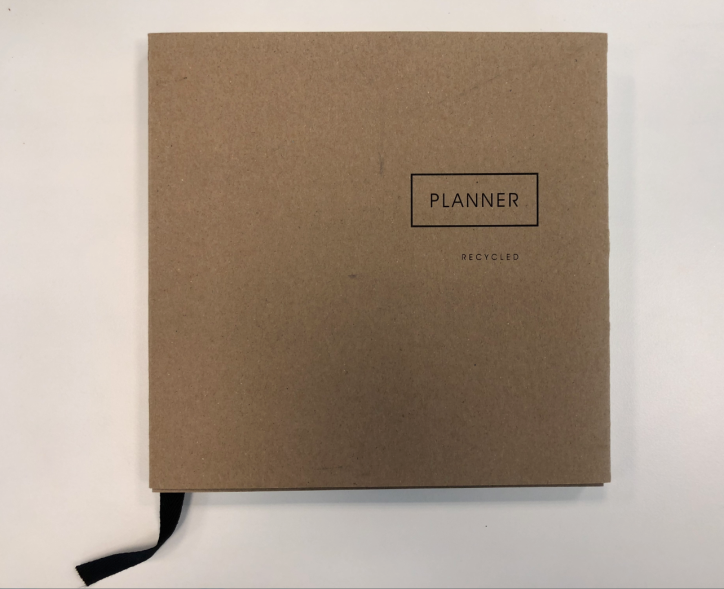 Termin wykonania20 dni kalendarzowych od dnia zaakceptowania projektu graficznego przez ZamawiającegoPakowanieOpakowanie kraftowe (pudełka kraftowe wieczkowe 
z logotypem zamawiającego)Wycena Szacowany nakład:  100 szt.5.Kalendarz kieszonkowyKalendarz kieszonkowyFormatFormat:  85 x 153 mmIlość kartek: 128 stron  Papier białyDruk:  1 kolor - czarnyUkład:  tydzień na rozkładówce Dodatkowo: wyklejka przód i tył – papier papier biały FSC Nadruk na wyklejce 1 +0 Oprawa: BAMBUS szary  Tłoczenie na oprawie logo na suchoMatryca z logo, 3 x matryca nowaIlustracja poglądowaZdjęcie poglądowe:                   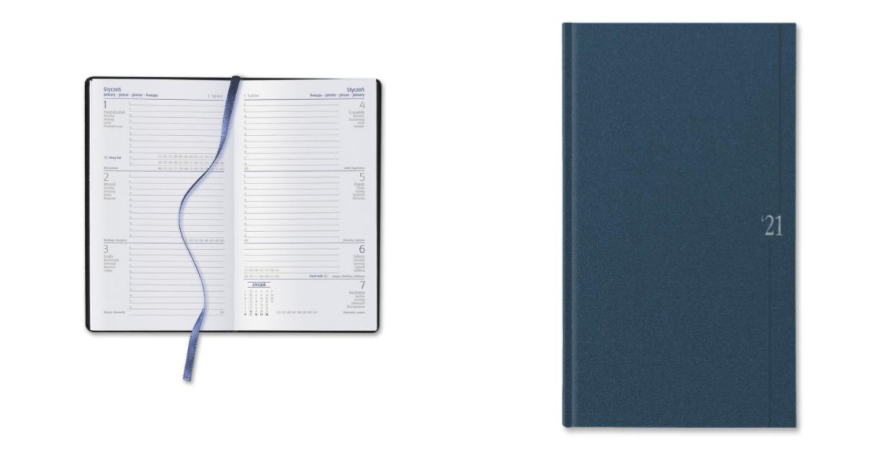 Termin wykonania20 dni kalendarzowych od dnia zaakceptowania projektu graficznego przez ZamawiającegoPakowaniePakowanie pojedyncze w folieWycena Szacowany nakład:  400 szt.6.Kalendarz Bambusowy (format zbliżony do A5)Kalendarz Bambusowy (format zbliżony do A5)FormatFormat:  149 x 203 mm (zbliżony do A5)Oprawa: BAMBUS szary  Kalendarium: tygodniowe (lewa strona kalendarz , prawa linia – notes) Papier: biały bądź papier trawa bądź kremowy /prawa kalendarz i  po lewej mamy linięRegistry: brakDodatkowo: wyklejka przód i tył – papier ekologiczny szaryNadruk na wyklejce 1 +0 Dodatki: gumka zamykająca, uchwyt -gumka na długopis, kieszonka papierowa z tyłu okładki Znakowanie: tłoczenie logo na sucho lub folią  Matryca z logo, 3 x matryca nowaIlustracja poglądowaZdjęcie poglądowe:                   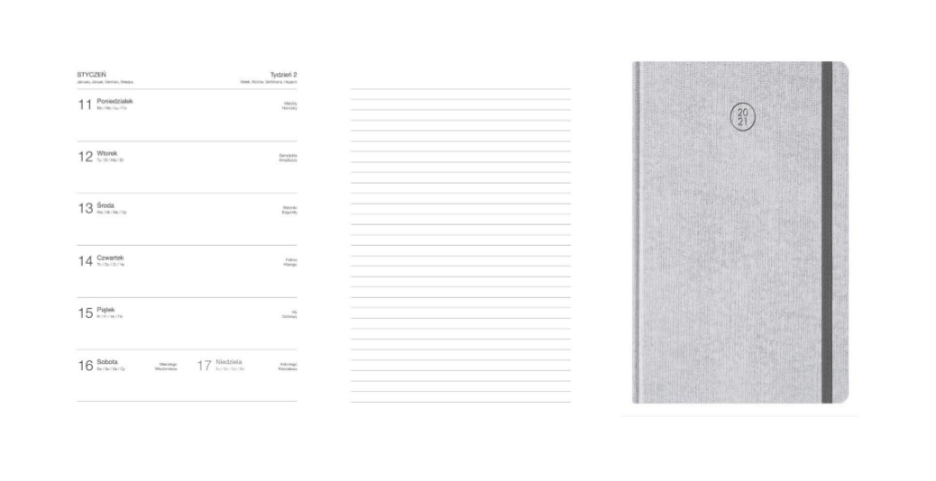 Termin wykonania20 dni kalendarzowych od dnia zaakceptowania projektu graficznego przez ZamawiającegoPakowaniePakowanie pojedyncze w folieWycena Szacowany nakład:  400 szt.7.Kalendarz tygodniowy A4Kalendarz tygodniowy A4FormatFormat: 208 x 260 mm Ilość stron: 160Oprawa:  Pier Luigi CANVAS granatowyKalendarz tygodniowyPapier: papier biała kreda bądź trawa papierDodatkowo: wyklejka przód i tył – papier ekologiczny czarnyNadruk na wyklejce 1 +0 Znakowanie: tłoczenie logo na sucho lub folią  Matryca z logo, 3 x matryca nowaDodatkowo: tasiemka indywidualna czarnaIlustracja poglądowaZdjęcie poglądowe:                   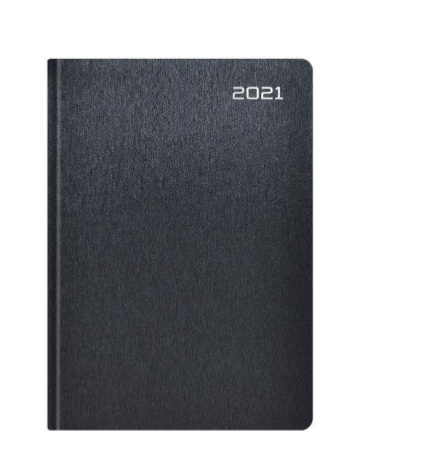 Termin wykonania20 dni kalendarzowych od dnia zaakceptowania projektu graficznego przez ZamawiającegoPakowanieOpakowanie kartonowe czarne (pudełka wieczkowe) 
z logotypem zamawiającegoWycena Szacowany nakład:  100 szt.8.Kalendarz tygodniowy A4 (Natura beżowy)Kalendarz tygodniowy A4 (Natura beżowy)FormatFormat: 208 x 260 mm Ilość stron: 160Oprawa: Pier Luigi – natura (beżowy)Kalendarz tygodniowyPapier: biały bądź trawa papierRegistry: nadrukowaneDodatkowo: wyklejka przód i tył – papier ekologiczny beżowyNadruk na wyklejce 1 +0 Znakowanie: tłoczenie logo na sucho lub folią  Matryca z logo, 3 x matryca nowaDodatkowo: tasiemka indywidualna beżowaIlustracja poglądowaZdjęcie poglądowe:                   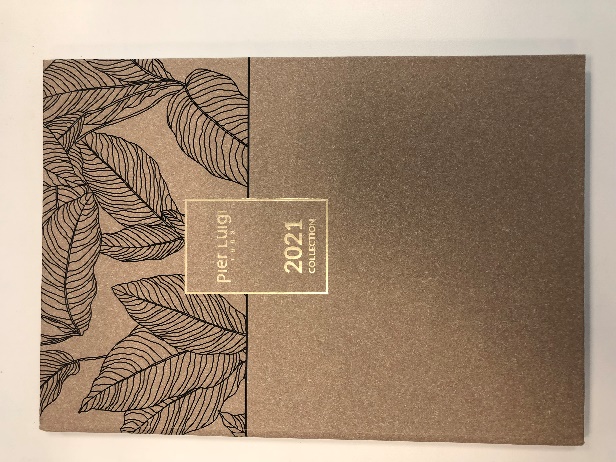 Termin wykonania20 dni kalendarzowych od dnia zaakceptowania projektu graficznego przez ZamawiającegoPakowanieOpakowanie kraftowe (pudełka kraftowe wieczkowe 
z logotypem zamawiającego)Wycena Szacowany nakład:  100 szt.9.Kalendarz A4 - SAVANAKalendarz A4 - SAVANAFormatFormat: 208 x 260 mm Ilość stron: 160Oprawa: LINO NATURE– SAVANA (oprawa lniana beż)Kalendarz tygodniowyPapier: biały bądź trawa papierRegistry: nadrukowaneDodatkowo: wyklejka przód i tył – papier ekologiczny beżowyNadruk na wyklejce 1 +0 Znakowanie: tłoczenie logo na sucho lub folią  Matryca z logo, 3 x matryca nowaDodatkowo: tasiemka indywidualna beżowaIlustracja poglądowaZdjęcie poglądowe:                   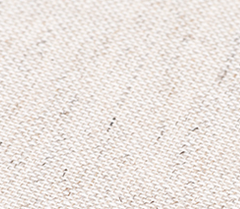 Termin wykonania20 dni kalendarzowych od dnia zaakceptowania projektu graficznego przez ZamawiającegoPakowanieOpakowanie kraftowe (pudełka kraftowe wieczkowe 
z logotypem zamawiającego)Wycena Szacowany nakład:  100 szt.